AL CONSIGLIO DIRETTIVODEL GRUPPO MICOLOGICO “G. Daffinà”DOMANDA ADESIONE ALL’ASSOCIAZIONEIl / la sottoscritto/a: . . . . . . . . . . . . . . . . . . . . . . . . . . . . . . . . . . . . . . . . . . . . . . . . . . . . . . . . . . . . . . .Nato/a a:  . . . . . . . . . . . . . . . . . . . . . . . . . . . .  Prov.: . . . . . . . . . . .   il: . . . . . . . . . . . . . . . . . . . . . . Residente a : . . . . . . . . . . . . . . . . . . . . . . . . . . . . . . . . . . . . . . . . . . . . . . . . . . . Prov.: . . . . . . . . . . . Via : . . . . . . . . . . . . . . . . . . . . . . . . . . . . . . . . . . . . . . . . . . . . . . . .  N°: . . . . . .  CAP: . . . . . . . . . . . .Professione (facoltativo): . . . . . . . . . . . . . . . . . . . . . . . . . . . . . . . . .    Tel. Abitaz. . . . . ./. . . . . . . . . . . Tel. Cellulare : . . . . . . . . . . . . . . . . . . . . . .  E-mail: . . . . . . . . . . . . . . . . . . . . . . . . . . . . . . . . . . . . . .Avendo preso visione dello Statuto Sociale del Gruppo Micologico “G. Daffinà”, ed impegnandosi a versare la quota sociale stabilita,CHIEDEdi essere iscritto alla Associazione GRUPPO MICOLOGICO “G. Daffinà” di Vibo Valentia con sede in via C. Colombo N, 3,  Vibo Valentia.Inoltre autorizza ad inserire i dati sopra riportati nel libro dei Soci e nella banca dati della stessa associazione, di cui all’informative nel retro riportata e sottoscritta in applicazione alla Legge 675/96 “Tutela della privacy”Data della richiesta : . . . . . . . . . . . . . . . . . . . Firma del richiedente : . . . . . . . . . . . . . . . . . . . . . . . . . . . . . . . . . . . . . Per i minori, firma di chi esercita la patria podestà : . . . . . . . . . . . . . . . . . . . . . . . . . . . . . . . Firma in chiaro presentatori soci  N. 1 ______________________ N.2___________________________(parte riservata alla segreteria)Origine della domanda : . . . . . . . . . . . . . . . . . . . . . . . . . . . . . . . . . . . . . . . . . . . . . . . . . . . . . . .Esito della domanda : . . . . . . . . . . . . . . . . . . . . . . . . . . . . . . .   N° tessera sociale:  INFORMATIVA AI SENSI DELLA LEGGE N° 675 DEL 31/12/1996In ottemperanza alla “Legge sulla privacy” per la tutela del trattamento dei dati personali, il Gruppo Micologico “G. Daffinà” quale titolare degli stessi, ed in considerazione dell’attività svolta dalla nostra associazione, con riguardo ai Suoi dati personali retro riportati, ritiene suo dovere informarLa di quanto segue:I dati personali acquisiti con la Sua domanda di adesione, ovvero altrimenti acquisiti nell’ambito della nostra attività, verranno registrati e custoditi, con i più corretti criteri di riservatezza, dal Gruppo Micologico “G. Daffinà”, mediante processi manuali cartacei e/o informatici, e utilizzati ai soli fini previsti dallo Statuto dell’associazione.I dati raccolti, limitatamente a nome cognome ed indirizzo, potranno essere comunicati ad enti o associazioni, a cui l’associazione aderisce, e da questi trattati nella misura necessaria all’adempimento di obblighi previsti dalla legge e dalle norme statutarie.In conformità all’art. 13 della Legge 675/96, sulla tutela dei dati personali, Lei può in ogni momento consultare i dati che La riguardano, chiedendone la variazione, l’integrazione e anche l’eventuale cancellazione dietro semplice richiesta scritta indirizzata al Gruppo Micologico “G. Daffinà” di Vibo Valentia, via C. Colombo N.3, 89900 Vibo Valentia (VV)._ _ _ _ _ _ _ _ _ _ _ _ _ _ _ _ _ _ _ _ _ _ _ _ _ _ _ _ _ _ _ _ _ _ _ _ _ _ _ _ _ _ _ _ _ _ _ _ _ _ _ Ricevuta l’informativa sull’utilizzazione dei miei dati personali, ai sensi dell’art. 10 della Legge 675/96, con la presente sottoscrizione esprimo il mio consenso al loro trattamento nella misura necessaria e secondo le modalità sopra espresse per il perseguimento degli scopi statutari del Gruppo Micologico “G. Daffinà”.	COGNOME: . . . . . . . . . . . . . . . . . . . . . . . . . . . . . .   NOME : . . . . . . . . . . . . . . . . . . . . . . . . . . . FIRMA : . . . . . . . . . . . . . . . . . . . . . . . . . . . . . . . . .    DATA : . . . . . . . . . . . . . . . . . . . . . . . 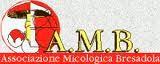 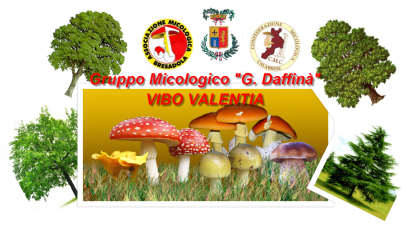 VIBO VALENTIA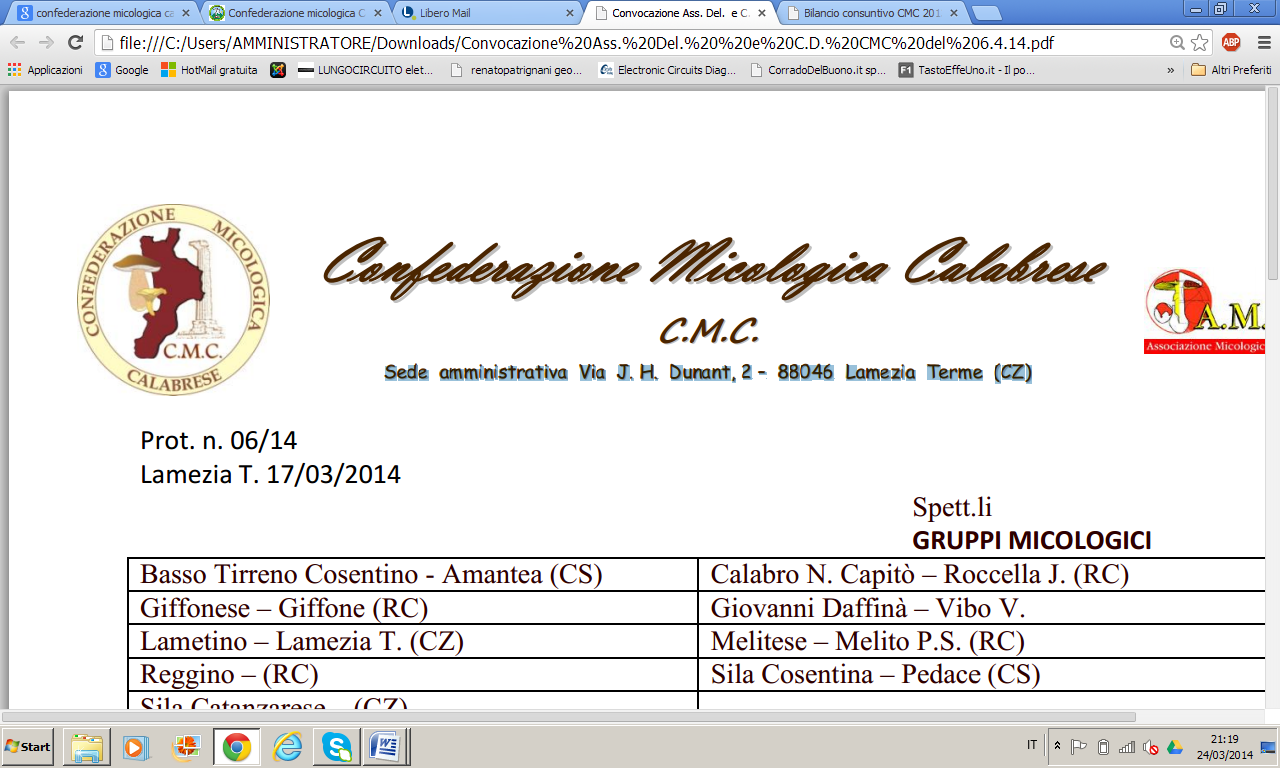 AMB Associazione Micologica Bresadolavia A. Volta, 46 - 38123 Trento (Italia)
Tel./Fax 0461913960  
E-mail amb@ambbresadola.ithttp://www.ambbresadola.org/Nuova sede: via C. Colombo n.3, 89900 Vibo ValentiaEmail: ambmicologicodaffina@libero.ithttp://gruppomicologicovibovalentia.weebly.comCell. sede 3293940287 Confederazione Micologica CalabreseSede amministrativaVia J. H. Dunant, 288046 Lamezia Terme (CZ)Presidente Dr. Francesco Toteda